ПАСПОРТ ПРОГРАММЫРАЗДЕЛ 1.ХАРАКТЕРИСТИКА ТЕКУЩЕГО СОСТОЯНИЯ  Анализ состояния сферы социально-экономического развитияКриминальная ситуация, складывающаяся на территории Мирнинского района Республики Саха (Якутия), является неотъемлемой частью социально-экономической обстановки, определяется этой обстановкой и оказывает прямое воздействие на все сферы общественного развития.По итогам 2022 года наблюдается незначительное снижение общего числа зарегистрированных преступлений до 937 (2020 - 803, 2021 – 958). Ростом регистрируемой преступности охарактеризована оперативная обстановка в п. Айхал на 86% (с 98 до 182) и г. Удачном на 13,6% (с 126 до 146).По итогам 2022 года особых изменений в структуре преступности не произошло, наибольший удельный вес (54,9%) составляют преступления против собственности (с 527 до 514), 13,4% - это преступления, совершенные против жизни и здоровья (со 124 до 126), 2,9% - преступные деяния в сфере незаконного оборота наркотических веществ (с 22 до 27), 8,7% преступления экономической направленности (с 42 до 72). Таблица №1Динамика преступленийза 2020 – 2022 г.г.Зарегистрирован незначительный рост числа тяжких и особо тяжких преступлений против личности на 15% (с 20 до 23), в том числе умышленных причинений тяжкого вреда здоровью на 7,1% (с 14 до 15), покушений на убийство на 100% (с 1 до 2), убийств на 20% (с 5 до 6).  Таблица №2Динамика тяжких и особо тяжких преступленийза 2020 – 2022 г.г.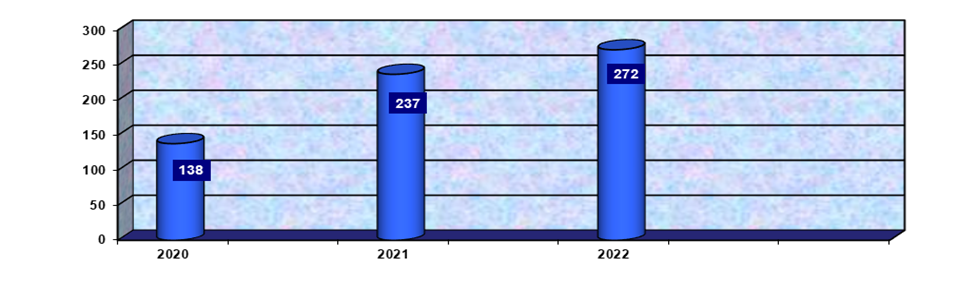 Наблюдается рост количества преступлений, относящихся к категории тяжких и особо тяжких до 272 (2020 – 138, 2021– 237)За 2022 год наблюдается снижение количества преступлений, совершенных в общественных местах на 9,6% (со 188 до 170), в том числе преступлений совершенных на улицах, снизилось на 18,9% (со 148 до 120).На положительные результаты повлияла реализация муниципальной программы «Обеспечение общественной безопасности, участие в профилактике терроризма и экстремизма на территории Мирнинского района на 2019 – 2023 годы», в частности система видеонаблюдения аппаратно-программного комплекса «Безопасный город», который включает в себя                       54 видеокамеры по фиксации правонарушений в общественных местах, установленных на главных улицах города Мирный, а также в Городском парке.Состояние правопорядка в области экстремизма и терроризма за последние три года показывает, что ситуация на территории Мирнинского района остается стабильной и прогнозируемой, контролируется сотрудниками правоохранительных органов.Актов террористической направленности, а также преступлений, относящихся к проявлениям экстремизма на территории Мирнинского района за последние три года не зарегистрировано. В ходе реализации муниципальной программы «Обеспечение общественной безопасности, участие в профилактике терроризма и экстремизма на территории Мирнинского района на 2019 – 2023 годы» на территории г. Мирный внедрен аппаратно-программный комплекс «Безопасный город», балансовой стоимостью 30 202 549,88 рублей.В результате внедрения пяти этапов аппаратно-программного комплекса «Безопасный город» на территории г. Мирный внедрено 4 отдельных информационных системы:система видеонаблюдения на улицах г. Мирный – 54 видеокамеры по фиксации правонарушений в общественных местах;система фиксации правонарушений в области безопасности дорожного движения в г. Мирный – 2 комплекса на Ленинградском проспекте и шоссе Кирова;система экстренного вызова «Гражданин - полиция» в г. Мирный – 2 пункта;система экстренного оповещения населения г. Мирного – 80 динамиков.28 апреля 2020 года на XV сессии Мирнинского районного Совета депутатов было принято решение «О безвозмездной передаче имущества муниципальной собственности муниципального образования «Мирнинский район» Республики Саха (Якутия) в муниципальную собственность муниципального образования «Город Мирный» Мирнинского района Республики Саха (Якутия)» (решение IV - №15-14). С 2020 года ежегодно из бюджета МО «Мирнинский район» в бюджет МО «Город Мирный» перечисляются межбюджетные трансферты на содержание АПК «Безопасный город», что позволяет оперативно устранять неполадки и сохранять систему в рабочем состоянии. За 5 лет реализации программы на территории Мирнинского района не допущено совершения преступлений террористического характера и экстремистской направленности. Террористическая уязвимость МО «Мирнинский район» РС (Я) обуславливается тем, что на территории МО «Мирнинский район» РС (Я)  находятся: 7 объектов отнесенных к критически важным (объект, нарушение или прекращение функционирования которого приведет к потере управления экономикой Российской Федерации, субъекта Российской Федерации или административно-территориальной единицы субъекта Российской Федерации, ее необратимому негативному изменению (разрушению) либо существенному снижению безопасности жизнедеятельности населения), 18 объектов отнесенных к потенциально опасным (объект, на котором расположены здания и сооружения повышенного уровня ответственности, либо объект, на котором возможно одновременное пребывание более пяти тысяч человек), а также 20 объектов культуры и спорта и 56 объектов образования.Прогноз развития оперативной обстановки по линии противодействия экстремизму и терроризму показывает, что в качестве основных угрозообразующих факторов необходимо выделить:использование растущих темпов миграции (в том числе незаконной) на территорию Мирнинского района Республики Саха (Якутия) граждан из государств Центральной Азии и стран ближнего зарубежья для проникновения идеологов терроризма и исполнителей террористических актов;обострение межнациональных противоречий на почве различных территориальных споров, действительного или мнимого ущемления национальных прав отдельных наций, способствующих развитию национального экстремизма;активность ряда международных террористических организаций и группировок в распространении идеологии терроризма и экстремизма среди российской молодежи, исповедующей традиционный ислам, в первую очередь с использованием сети Интернет и социальных сетей.Все это требует принятия адекватных предупредительных мер по обеспечению безопасности населения МО «Мирнинский район» РС (Я) от возможных террористических посягательств. Характеристика имеющейся проблемы	Разработка муниципальной программы «Обеспечение общественной безопасности, профилактика терроризма и экстремизма на территории Мирнинского района» на 2024 – 2028 годы (далее – Программа) вызвана необходимостью выработки системного, комплексного подхода к решению проблемы профилактики экстремизма и терроризма на территории Мирнинского района.	Программа мероприятий по профилактике терроризма и экстремизма на территории Мирнинского района является важнейшим направлением реализации принципов целенаправленной, последовательной работы по консолидации общественно-политических сил, национально-культурных, культурных и религиозных организаций и безопасности граждан.	Формирование установок толерантного сознания и поведения, веротерпимости и миролюбия, профилактика терроризма и различных видов экстремизма имеет в настоящее время особую актуальность, обусловленную сохраняющейся социальной напряженностью в обществе, ростом сепаратизма и национального экстремизма, являющихся прямой угрозой безопасности не только района, но и страны в целом.	Экстремизм, терроризм и преступность представляют реальную угрозу общественной безопасности, подрывают авторитет органов местного самоуправления и оказывают негативное влияние на все сферы общественной жизни. Их проявления вызывают социальную напряженность, влекут затраты населения, организаций и предприятий на ликвидацию прямого и косвенного ущерба от преступных деяний.	В Мирнинском районе накоплен положительный опыт по сохранению межнационального мира и согласия, активно ведется работа по искоренению рисков экстремизма в начальной стадии, повышению толерантности населения и преодоления этносоциальных и религиозных противоречий.	В условиях развития современного общества особого внимания требует профилактика терроризма и экстремизма в молодёжной среде. Это вызвано как социально-экономическими, так и этнорелигиозными факторами. Особую настороженность вызывает снижение общеобразовательного и общекультурного уровня молодых людей, чем пользуются экстремистки настроенные радикальные политические и религиозные силы.	Необходимо сформировать у молодёжи позитивные установки в отношении представителей всех этнических групп, проживающих на территории Мирнинского района, повысить уровень межэтнической и межконфессиональной толерантности, предотвратить формирование экстремистских молодёжных объединений на почве этнической или конфессиональной вражды.	Наиболее подвержены угрозам экстремистской и террористической деятельности муниципальные учреждения социальной сферы.	Наиболее эффективно реализовать полномочия органов местного самоуправления, направленные на осуществление мер по противодействию и профилактике терроризма и экстремизма на территории Мирнинского района, возможно в рамках муниципальной программы.	Реализация программы призвана усилить действие уже предпринятых мер по профилактике терроризма и экстремизма, устранению причин и условий, способствующих их проявлению, а также систематизировать методы процесса формирования толерантного сознания и поведения жителей Мирнинского района.РАЗДЕЛ 2.МЕХАНИЗМ РЕАЛИЗАЦИИ ПРОГРАММЫЦели и задачи программы	Главной целью программы является обеспечение безопасности населения муниципального образования «Мирнинский район» Республики Саха (Якутия) от угроз террористического и экстремистского характера. 	Задачи программы:организация межведомственного взаимодействия на территории муниципального образования «Мирнинский район» Республики Саха (Якутия), направленного на предупреждение, выявление и последующее устранение причин и условий, способствующих осуществлению террористической и экстремистской деятельности;осуществление мероприятий по профилактике терроризма и экстремизма.	Нормативно-правовые акты, регулирующие целевые направления программы:Федеральный закон от 06.03.2006 №35-ФЗ «О противодействии терроризму»;Федеральный закон от 25.07.2002 №114-ФЗ «О противодействии экстремистской деятельности»;Федеральный закон от 06.10.2003 №131-ФЗ «Об общих принципах организации местного самоуправления в Российской Федерации»;Стратегия социально-экономического развития Мирнинского района Республики Саха (Якутия) на период до 2030 года, утвержденная решением XXXI Сессии Мирнинского районного Совета депутатов от 25.04.2018 III-№31-16. Криминальная ситуация, складывающаяся на территории Мирнинского района Республики Саха (Якутия), является неотъемлемой частью социально-экономической обстановки, определяется этой обстановкой и оказывает прямое воздействие на все сферы социально-экономического развития. Общий порядок реализации программыПрограмма предусматривает реализацию нескольких мероприятий, совместно с органами местного самоуправления поселений, организациями, предприятиями и населением Мирнинского района.Поставленные задачи планируется решить следующим образом:Задача №1: Организация межведомственного взаимодействия на территории муниципального образования «Мирнинский район» Республики Саха (Якутия), направленного на предупреждение, выявление и последующее устранение причин и условий, способствующих осуществлению террористической и экстремистской деятельности. Задача выполняется посредством следующих мероприятий:Мероприятие №1: Проведение заседаний Антитеррористической комиссии МО «Мирнинский район» РС (Я).Проводится по отдельному ежегодно утверждаемому плану на уровне Главы муниципального образования «Мирнинский район» Республики Саха (Якутия) с предприятиями и организациями, входящими в состав комиссии по вопросам профилактики терроризма и экстремизма. Финансирование по данному мероприятию не требуется.Исполнитель мероприятия: мобилизационное управление Администрации МО «Мирнинский район» РС (Я). Мероприятие №2: Реализация комплекса мер по обеспечению охраны общественного правопорядка.Организация и проведение профилактических рейдов в местах массового отдыха. Проведение рейдов, направленных на предупреждение террористических угроз и экстремистских проявлений, нарушений миграционных правил и режима регистрации, правонарушений со стороны иностранных граждан и лиц без гражданства, а также в их отношении. 	Финансирование по данному мероприятию не требуется.Исполнитель мероприятия: ОМВД России по Мирнинскому району, Мирнинский линейный отдел полиции Северо-Восточного ЛУ МВД России на транспорте, главы муниципальных образований поселений Мирнинского района.Задача №2: Осуществление мероприятий по профилактике терроризма и экстремизма в сфере образования и обеспечения общественного правопорядка:Мероприятие №1: Проведение в образовательных учреждениях лекций и бесед по вопросам профилактики терроризма и экстремизма и разъяснению действующего законодательства в этих сферах. Проведение в образовательных учреждениях района инструктажей, классных часов, лекций для родителей по воспитанию у учащихся интернационализма, толерантности. Организация и проведение тематических мероприятий, направленных на профилактику терроризма, приуроченных ко Дню солидарности в борьбе с терроризмом.Проводится по учебному плану образовательных организаций на территории Мирнинского района. Финансирование мероприятия не требуется.Исполнитель мероприятия: ОМВД России по Мирнинскому району, МКУ «Мирнинское районное управление образования».Мероприятие №2: Информирование населения по вопросам противодействия терроризму и экстремизму, поведения в чрезвычайных ситуациях (межэтнический, межконфессиональный и культурный аспекты).Реализация мероприятия осуществляется через:разработку, изготовление и распространение в местах массового пребывания людей информационных материалов (листовок, памяток, баннеров) по вопросам противодействия терроризму и экстремизму;освещение в СМИ информации, направленной на формирование этнокультурной компетентности граждан и пропаганду ценностей добрососедства и толерантности.Осуществляется путем проведения открытого аукциона в электронной форме в соответствии с Федеральным законом от 05.04.2013 № 44-ФЗ «О контрактной системе в сфере закупок товаров, работ, услуг для обеспечения государственных и муниципальных нужд».Финансирование по данному мероприятию осуществляется за счет средств местного бюджета МО «Мирнинский район» РС (Я), утвержденного решением Мирнинского районного Совета депутатов на соответствующий текущий год.Исполнитель мероприятия: Мобилизационное управление Администрации МО «Мирнинский район» РС (Я), ОМВД России по Мирнинскому району, Мирнинский линейный отдел полиции Северо-Восточного ЛУ МВД России на транспорте, главы муниципальных образований поселений Мирнинского района.Мероприятие №3: Организация работы по обеспечению безопасности жителей населенных пунктов Мирнинского района от угроз террористического и экстремистского характера.Осуществляется путем:выполнения работ по развитию (оснащение дополнительными техническими средствами обеспечения безопасности граждан), содержанию (проведение регламентных работ по техническому обслуживанию), в том числе приобретение и замена комплектующих аппаратно-программного комплекса «Безопасный город» в г. Мирном Мирнинского района;проведения мероприятий по внедрению, развитию, содержанию (проведение регламентных работ по техническому обслуживанию), в том числе приобретение и замена комплектующих системы видеонаблюдения в муниципальных образованиях поселений Мирнинского района, за исключением г. Мирный. Финансирование осуществляются в рамках соглашения о предоставлении межбюджетных трансфертов из бюджета муниципального образования «Мирнинский район» Республики Саха (Якутия) бюджетам муниципальных образований поселений Мирнинского района. (Федеральный закон от 05.04.2013 № 44-ФЗ «О контрактной системе в сфере закупок товаров, работ, услуг для обеспечения государственных и муниципальных нужд», постановление районной Администрации от 29.10.2019 №1539 «Об утверждении методики распределения иных межбюджетных трансфертов из бюджета муниципального образования «Мирнинский район» Республики Саха (Якутия) поселениям Мирнинского района Республики Саха (Якутия)»).Исполнитель мероприятия: Мобилизационное управление Администрации МО «Мирнинский район» РС (Я), главы муниципальных образований поселений Мирнинского района.РАЗДЕЛ 3.ПЕРЕЧЕНЬ МЕРОПРИЯТИЙ И РЕСУРСНОЕ ОБЕСПЕЧЕНИЕ «Общественная безопасность, профилактика терроризма и экстремизма» на 2024-2028 годы    рублей РАЗДЕЛ 4.Перечень целевых показателей программы «Общественная безопасность, профилактика терроризма и экстремизма» на 2024-2028 годы*Примечание: базовое значение индикаторов взято за 2023 год (оперативные данные).Источник значений целевых индикаторов муниципальной программыПриложение к постановлению районной Администрацииот «___» _________ 20__ г. № ___Муниципальная программа муниципального образования «Мирнинский район» Республики Саха (Якутия)«Общественная безопасность, профилактика терроризма и экстремизма»на 2024 – 2028 годыМирный, 2023 г.1.Наименование программы Общественная безопасность, профилактика терроризма и экстремизма 2.Сроки реализации программы2024-2028 годы3.Координатор программыМобилизационное управление Администрации МО «Мирнинский район» РС (Я)4.Исполнители программыМобилизационное управление Администрации МО «Мирнинский район» РС (Я);Управление по связям с общественностью и взаимодействию со СМИ Администрации МО «Мирнинский район» РС (Я) (далее – УСОиВСМИ);МКУ «Мирнинское районное управление образования» (далее – МКУ «МРУО»;Отдел Министерства внутренних дел России по Мирнинскому району (далее – ОМВД России по Мирнинскому району) (по согласованию);Мирнинский линейный отдел полиции Северо-Восточного ЛУ МВД России на транспорте (по согласованию);Администрации муниципальных образований поселений Мирнинского района (по согласованию).5.Цель(-и) программы Обеспечение безопасности населения муниципального образования «Мирнинский район» Республики Саха (Якутия) от угроз террористического и экстремистского характера6.Задачи программыорганизация межведомственного взаимодействия на территории муниципального образования «Мирнинский район» Республики Саха (Якутия), направленного на предупреждение, выявление и последующее устранение причин и условий, способствующих осуществлению террористической и экстремистской деятельности;осуществление мероприятий по профилактике терроризма и экстремизма.организация межведомственного взаимодействия на территории муниципального образования «Мирнинский район» Республики Саха (Якутия), направленного на предупреждение, выявление и последующее устранение причин и условий, способствующих осуществлению террористической и экстремистской деятельности;осуществление мероприятий по профилактике терроризма и экстремизма.организация межведомственного взаимодействия на территории муниципального образования «Мирнинский район» Республики Саха (Якутия), направленного на предупреждение, выявление и последующее устранение причин и условий, способствующих осуществлению террористической и экстремистской деятельности;осуществление мероприятий по профилактике терроризма и экстремизма.организация межведомственного взаимодействия на территории муниципального образования «Мирнинский район» Республики Саха (Якутия), направленного на предупреждение, выявление и последующее устранение причин и условий, способствующих осуществлению террористической и экстремистской деятельности;осуществление мероприятий по профилактике терроризма и экстремизма.организация межведомственного взаимодействия на территории муниципального образования «Мирнинский район» Республики Саха (Якутия), направленного на предупреждение, выявление и последующее устранение причин и условий, способствующих осуществлению террористической и экстремистской деятельности;осуществление мероприятий по профилактике терроризма и экстремизма.7.Финансовое обеспечение программы (руб.):202420252026202720287.федеральный бюджет000007.Государственный бюджет РС (Я)000007.бюджет МО «Мирнинский район» РС (Я)2 428 500,02 488 500,02 539 500,04 361 500,05 256 500,07.иные источники00000ИТОГО по программеИТОГО по программе2 428 500,02 488 500,02 539 500,04 361 500,05 256 500,0Планируемые результаты реализации программыПланируемые результаты реализации программы- увеличение количества мероприятий, направленных на повышение уровня межведомственного взаимодействия;- сведение к минимуму причин и условий, которые могут привести к совершению террористических актов на территории Мирнинского района;- повышение уровня вовлечённых учащихся в мероприятия, направленные на профилактику экстремизма и терроризма; - увеличение количества публикаций в СМИ, направленных на формирование этнокультурной компетентности граждан и пропаганду ценностей добрососедства и толерантности;- снижение количества правонарушений, совершаемых в общественных местах и на улицах населенных пунктов Мирнинского района.- увеличение количества мероприятий, направленных на повышение уровня межведомственного взаимодействия;- сведение к минимуму причин и условий, которые могут привести к совершению террористических актов на территории Мирнинского района;- повышение уровня вовлечённых учащихся в мероприятия, направленные на профилактику экстремизма и терроризма; - увеличение количества публикаций в СМИ, направленных на формирование этнокультурной компетентности граждан и пропаганду ценностей добрососедства и толерантности;- снижение количества правонарушений, совершаемых в общественных местах и на улицах населенных пунктов Мирнинского района.- увеличение количества мероприятий, направленных на повышение уровня межведомственного взаимодействия;- сведение к минимуму причин и условий, которые могут привести к совершению террористических актов на территории Мирнинского района;- повышение уровня вовлечённых учащихся в мероприятия, направленные на профилактику экстремизма и терроризма; - увеличение количества публикаций в СМИ, направленных на формирование этнокультурной компетентности граждан и пропаганду ценностей добрососедства и толерантности;- снижение количества правонарушений, совершаемых в общественных местах и на улицах населенных пунктов Мирнинского района.- увеличение количества мероприятий, направленных на повышение уровня межведомственного взаимодействия;- сведение к минимуму причин и условий, которые могут привести к совершению террористических актов на территории Мирнинского района;- повышение уровня вовлечённых учащихся в мероприятия, направленные на профилактику экстремизма и терроризма; - увеличение количества публикаций в СМИ, направленных на формирование этнокультурной компетентности граждан и пропаганду ценностей добрососедства и толерантности;- снижение количества правонарушений, совершаемых в общественных местах и на улицах населенных пунктов Мирнинского района.- увеличение количества мероприятий, направленных на повышение уровня межведомственного взаимодействия;- сведение к минимуму причин и условий, которые могут привести к совершению террористических актов на территории Мирнинского района;- повышение уровня вовлечённых учащихся в мероприятия, направленные на профилактику экстремизма и терроризма; - увеличение количества публикаций в СМИ, направленных на формирование этнокультурной компетентности граждан и пропаганду ценностей добрососедства и толерантности;- снижение количества правонарушений, совершаемых в общественных местах и на улицах населенных пунктов Мирнинского района.№ п/пМероприятия по реализации программыИсточники финансированияОбъем финансирования по годамОбъем финансирования по годамОбъем финансирования по годамОбъем финансирования по годамОбъем финансирования по годам№ п/пМероприятия по реализации программыИсточники финансирования202420252026202720281.Информирование населения по вопросам противодействия терроризму и экстремизму, поведения в чрезвычайных ситуациях (межэтнический, межконфессиональный и культурный аспекты).Всего366 500,0366 500,0366 500,0366 500,0366 500,01.Информирование населения по вопросам противодействия терроризму и экстремизму, поведения в чрезвычайных ситуациях (межэтнический, межконфессиональный и культурный аспекты).Федеральный бюджет1.Информирование населения по вопросам противодействия терроризму и экстремизму, поведения в чрезвычайных ситуациях (межэтнический, межконфессиональный и культурный аспекты).Государственный бюджет РС (Я)1.Информирование населения по вопросам противодействия терроризму и экстремизму, поведения в чрезвычайных ситуациях (межэтнический, межконфессиональный и культурный аспекты).Бюджет МО «Мирнинский район» РС (Я)366 500,0366 500,0366 500,0366 500,0366 500,01.Информирование населения по вопросам противодействия терроризму и экстремизму, поведения в чрезвычайных ситуациях (межэтнический, межконфессиональный и культурный аспекты).Другие источники2.Организация работы по обеспечению безопасности жителей населенных пунктов Мирнинского района от угроз террористического и экстремистского характера.Всего2 062 000,02 112 000,02 173 000,03 995 000,04 890 000,02.Организация работы по обеспечению безопасности жителей населенных пунктов Мирнинского района от угроз террористического и экстремистского характера.Федеральный бюджет2.Организация работы по обеспечению безопасности жителей населенных пунктов Мирнинского района от угроз террористического и экстремистского характера.Государственный бюджет РС (Я)2.Организация работы по обеспечению безопасности жителей населенных пунктов Мирнинского района от угроз террористического и экстремистского характера.Бюджет МО «Мирнинский район» РС (Я)2 062 000,02 112 000,02 173 000,03 995 000,04 890 000,02.Организация работы по обеспечению безопасности жителей населенных пунктов Мирнинского района от угроз террористического и экстремистского характера.Другие источникиИТОГО по программе Всего2 428 500,02 488 500,02 539 500,04 361 500,05 256 500,0ИТОГО по программе Федеральный бюджетИТОГО по программе Государственный бюджет РС(Я)ИТОГО по программе Бюджет МО «Мирнинский район» РС (Я)2 428 500,02 488 500,02 539 500,04 361 500,05 256 500,0ИТОГО по программе Другие источники№ п/пНаименование индикатораЕдиница       
измеренияБазовое значение индикатора*Планируемое значение показателя по годам реализацииПланируемое значение показателя по годам реализацииПланируемое значение показателя по годам реализацииПланируемое значение показателя по годам реализацииПланируемое значение показателя по годам реализации№ п/пНаименование индикатораЕдиница       
измеренияБазовое значение индикатора*202420252026202720281Количество мероприятий, направленных на повышение уровня межведомственного взаимодействияед.1012161820222Количество преступлений экстремистской и террористической направленности ед.0000003Доля учащихся, вовлечённых в мероприятия, направленные на профилактику экстремизма и терроризма от общего количества учащихся%4045505560654Количество публикаций в СМИ муниципального образования, направленных на формирование этнокультурной компетентности граждан и пропаганду ценностей добрососедства и толерантностиед.68101214165Количество преступлений, совершенных на улицах населенных пунктовколичество уголовных дел1201181161141121106Количество населенных пунктов Мирнинского района, обеспеченных системой уличного  видеонаблюдения (нарастающим итогом)ед.1234567Количество публикаций о реализации мероприятий муниципальной программы в СМИед.333333№№ п/пНаименование целевого индикатораединица измеренияРасчет показателя целевого индикатораРасчет показателя целевого индикатораИсходные данные для расчета значений показателя целевого индикатораИсходные данные для расчета значений показателя целевого индикатора№№ п/пНаименование целевого индикатораединица измеренияформула расчетабуквенное обозначение переменной в формуле расчетаисточник исходных данныхметод сбора исходных данных12345671Количество мероприятий, направленных на повышение уровня межведомственного взаимодействияед.Внутренняя отчетность мобилизационного управления Администрации МО «Мирнинский район» РС (Я)подсчет2Количество преступлений экстремистской и террористической направленностиед.Статистические данные ОМВД России по Мирнинскому районузапрос по итогам года3Доля учащихся, вовлечённых в мероприятия, направленные на профилактику экстремизма и терроризма от общего количества учащихся%Сведения МКУ «МРУО»подсчет4Количество публикаций в СМИ муниципального образования, направленных на формирование этнокультурной компетентности граждан и пропаганду ценностей добрососедства и толерантностиед.Статистические данные УСОиВСМИподсчет5Количество преступлений, совершенных на улицах населенных пунктовколичество уголовных делСтатистические данные ОМВД России по Мирнинскому районузапрос по итогам года6Количество населенных пунктов Мирнинского района, обеспеченных системой уличного  видеонаблюдения ед.Внутренняя отчетность мобилизационного управления Администрации МО «Мирнинский район» РС (Я)подсчет7Количество публикаций о реализации мероприятий муниципальной программы в СМИед.Статистические данные УСОиВСМИподсчет